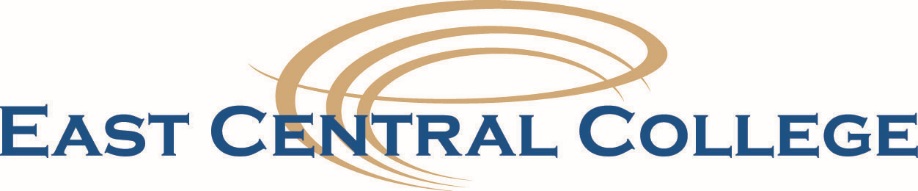 ADJUNCT INSTRUCTOR APPROVAL FORMDate:  _____________Attached you will find application materials for ___________________________, who has been recommended to teach in the following disciplines: _________________________________.Please mark the campus/school where this instructor will be teaching. Main Campus    Rolla     Dual Credit_______________     Other_________Please indicate which semester/class start date for this instructor.  Fall ____	           Spring ____     Summer ____      Winter Intersession ____   Other ____1st 8 Weeks  	            1st 8 Weeks 2nd 8 Weeks	            2nd 8 Weeks 14 Weeks                      14 Weeks16 Weeks                      16 Weeks Documentation Attached: 	Resume/CV 	Unofficial Transcripts    	References have been checked          	Applicant Meets Qualifications       Comments __________________________________________________________________________________________________________________________________________________________________________________________			Dean Signature/Date				  Approved               Not Approved_________________________________________Vice President Academic Affairs Signature/Date 			